 January 2024Letter from the RectorLetter from the RectorLetter from the RectorLetter from the RectorLetter from the RectorLetter from the RectorHere we are at the beginning of a New Year.  I wonder what your hopes and dreams are for 2024?  This is the time of year for thank you letters or telephone calls and for resolutions.  For me, it is a time to say thank you to everyone who has done so much over the last year to enable both our churches to function and serve our local communities.  Thank you to those prayer warriors who quietly hold the parishes in prayer day after day with open hearts and open hands.  Thank you to those who give their time and their skills to support others in the community.  Thank you to those who give without counting the cost and without expectation of reward.  Thank you to those who have committed to give financially to ensure the doors remain open.  We have made a start but there is much more to do to ensure both our churches thrive and survive for the next generation.Our vision for the united benefice is to: deepen and broaden our worship based on the Eucharistdeepen discipleship through prayer and bible studystrengthen links with our schools and uniformed organisationsgrow in our generosity and our hospitality It is a vision that involves every single one of us – we are all links in the chain.  We all have a part to play no matter how young or old, no matter how long we have been part of the church family.  Without your commitment, without your prayers, without your generous giving, neither church will grow and flourish. So what is your resolution for 2024?The nature of time and our calendar is linear.  It is made up of moments that have a beginning and an end.  But there is another way about thinking about time.  As people of faith, time has an eternal depth. So beyond the superficiality of an ending there is an ongoing presence being integrated into the eternal. That means nothing is lost or closed but rather transformed by experience and wisdom into something far deeper. As your Rector I am grateful for every single one of you.  Each one of you has blessed me. As we pray and worship together, God will work his purposes out for us and for community. May God bless each of you in the coming year.      Susan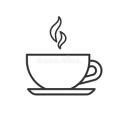 Tuesday 2nd January 10am to 11.30am, St Cuthbert’s Church, choir vestryMeet old friends and make some new ones and take the opportunity to have a quiet moment in church.Come and pick up some supplies to help you manage, if you or someone you know is struggling, no questions asked.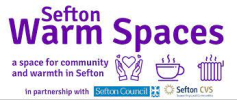 Warm Space, Millenium Centre, St Thomas’ Church restarts Wednesday 17th January 12.30- 4pm with A simple warm lunch served from 1-2pm followed by time to simply be. See Glen Gardner for more details.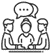 Christian Chatter Tuesday 23rd January 2024 7.30-8.30pm.  We will be looking at “blessed are those who hunger and first for righteousness”Come and join an informal chat about the sermon on the mount.  All Welcome.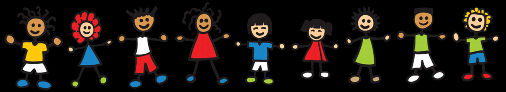 Parent and Toddler Group at St Thomas’ Thursday mornings 10- 11.30amThank you to everyone for the amazing number of donations of toys. Keep an eye open for the launch date.Please note: no midweek services at St Cuthbert’s on 4th and 11th January. Here we are at the beginning of a New Year.  I wonder what your hopes and dreams are for 2024?  This is the time of year for thank you letters or telephone calls and for resolutions.  For me, it is a time to say thank you to everyone who has done so much over the last year to enable both our churches to function and serve our local communities.  Thank you to those prayer warriors who quietly hold the parishes in prayer day after day with open hearts and open hands.  Thank you to those who give their time and their skills to support others in the community.  Thank you to those who give without counting the cost and without expectation of reward.  Thank you to those who have committed to give financially to ensure the doors remain open.  We have made a start but there is much more to do to ensure both our churches thrive and survive for the next generation.Our vision for the united benefice is to: deepen and broaden our worship based on the Eucharistdeepen discipleship through prayer and bible studystrengthen links with our schools and uniformed organisationsgrow in our generosity and our hospitality It is a vision that involves every single one of us – we are all links in the chain.  We all have a part to play no matter how young or old, no matter how long we have been part of the church family.  Without your commitment, without your prayers, without your generous giving, neither church will grow and flourish. So what is your resolution for 2024?The nature of time and our calendar is linear.  It is made up of moments that have a beginning and an end.  But there is another way about thinking about time.  As people of faith, time has an eternal depth. So beyond the superficiality of an ending there is an ongoing presence being integrated into the eternal. That means nothing is lost or closed but rather transformed by experience and wisdom into something far deeper. As your Rector I am grateful for every single one of you.  Each one of you has blessed me. As we pray and worship together, God will work his purposes out for us and for community. May God bless each of you in the coming year.      SusanTuesday 2nd January 10am to 11.30am, St Cuthbert’s Church, choir vestryMeet old friends and make some new ones and take the opportunity to have a quiet moment in church.Come and pick up some supplies to help you manage, if you or someone you know is struggling, no questions asked.Warm Space, Millenium Centre, St Thomas’ Church restarts Wednesday 17th January 12.30- 4pm with A simple warm lunch served from 1-2pm followed by time to simply be. See Glen Gardner for more details.Christian Chatter Tuesday 23rd January 2024 7.30-8.30pm.  We will be looking at “blessed are those who hunger and first for righteousness”Come and join an informal chat about the sermon on the mount.  All Welcome.Parent and Toddler Group at St Thomas’ Thursday mornings 10- 11.30amThank you to everyone for the amazing number of donations of toys. Keep an eye open for the launch date.Please note: no midweek services at St Cuthbert’s on 4th and 11th January. Here we are at the beginning of a New Year.  I wonder what your hopes and dreams are for 2024?  This is the time of year for thank you letters or telephone calls and for resolutions.  For me, it is a time to say thank you to everyone who has done so much over the last year to enable both our churches to function and serve our local communities.  Thank you to those prayer warriors who quietly hold the parishes in prayer day after day with open hearts and open hands.  Thank you to those who give their time and their skills to support others in the community.  Thank you to those who give without counting the cost and without expectation of reward.  Thank you to those who have committed to give financially to ensure the doors remain open.  We have made a start but there is much more to do to ensure both our churches thrive and survive for the next generation.Our vision for the united benefice is to: deepen and broaden our worship based on the Eucharistdeepen discipleship through prayer and bible studystrengthen links with our schools and uniformed organisationsgrow in our generosity and our hospitality It is a vision that involves every single one of us – we are all links in the chain.  We all have a part to play no matter how young or old, no matter how long we have been part of the church family.  Without your commitment, without your prayers, without your generous giving, neither church will grow and flourish. So what is your resolution for 2024?The nature of time and our calendar is linear.  It is made up of moments that have a beginning and an end.  But there is another way about thinking about time.  As people of faith, time has an eternal depth. So beyond the superficiality of an ending there is an ongoing presence being integrated into the eternal. That means nothing is lost or closed but rather transformed by experience and wisdom into something far deeper. As your Rector I am grateful for every single one of you.  Each one of you has blessed me. As we pray and worship together, God will work his purposes out for us and for community. May God bless each of you in the coming year.      SusanTuesday 2nd January 10am to 11.30am, St Cuthbert’s Church, choir vestryMeet old friends and make some new ones and take the opportunity to have a quiet moment in church.Come and pick up some supplies to help you manage, if you or someone you know is struggling, no questions asked.Warm Space, Millenium Centre, St Thomas’ Church restarts Wednesday 17th January 12.30- 4pm with A simple warm lunch served from 1-2pm followed by time to simply be. See Glen Gardner for more details.Christian Chatter Tuesday 23rd January 2024 7.30-8.30pm.  We will be looking at “blessed are those who hunger and first for righteousness”Come and join an informal chat about the sermon on the mount.  All Welcome.Parent and Toddler Group at St Thomas’ Thursday mornings 10- 11.30amThank you to everyone for the amazing number of donations of toys. Keep an eye open for the launch date.Please note: no midweek services at St Cuthbert’s on 4th and 11th January. Here we are at the beginning of a New Year.  I wonder what your hopes and dreams are for 2024?  This is the time of year for thank you letters or telephone calls and for resolutions.  For me, it is a time to say thank you to everyone who has done so much over the last year to enable both our churches to function and serve our local communities.  Thank you to those prayer warriors who quietly hold the parishes in prayer day after day with open hearts and open hands.  Thank you to those who give their time and their skills to support others in the community.  Thank you to those who give without counting the cost and without expectation of reward.  Thank you to those who have committed to give financially to ensure the doors remain open.  We have made a start but there is much more to do to ensure both our churches thrive and survive for the next generation.Our vision for the united benefice is to: deepen and broaden our worship based on the Eucharistdeepen discipleship through prayer and bible studystrengthen links with our schools and uniformed organisationsgrow in our generosity and our hospitality It is a vision that involves every single one of us – we are all links in the chain.  We all have a part to play no matter how young or old, no matter how long we have been part of the church family.  Without your commitment, without your prayers, without your generous giving, neither church will grow and flourish. So what is your resolution for 2024?The nature of time and our calendar is linear.  It is made up of moments that have a beginning and an end.  But there is another way about thinking about time.  As people of faith, time has an eternal depth. So beyond the superficiality of an ending there is an ongoing presence being integrated into the eternal. That means nothing is lost or closed but rather transformed by experience and wisdom into something far deeper. As your Rector I am grateful for every single one of you.  Each one of you has blessed me. As we pray and worship together, God will work his purposes out for us and for community. May God bless each of you in the coming year.      SusanTuesday 2nd January 10am to 11.30am, St Cuthbert’s Church, choir vestryMeet old friends and make some new ones and take the opportunity to have a quiet moment in church.Come and pick up some supplies to help you manage, if you or someone you know is struggling, no questions asked.Warm Space, Millenium Centre, St Thomas’ Church restarts Wednesday 17th January 12.30- 4pm with A simple warm lunch served from 1-2pm followed by time to simply be. See Glen Gardner for more details.Christian Chatter Tuesday 23rd January 2024 7.30-8.30pm.  We will be looking at “blessed are those who hunger and first for righteousness”Come and join an informal chat about the sermon on the mount.  All Welcome.Parent and Toddler Group at St Thomas’ Thursday mornings 10- 11.30amThank you to everyone for the amazing number of donations of toys. Keep an eye open for the launch date.Please note: no midweek services at St Cuthbert’s on 4th and 11th January. Here we are at the beginning of a New Year.  I wonder what your hopes and dreams are for 2024?  This is the time of year for thank you letters or telephone calls and for resolutions.  For me, it is a time to say thank you to everyone who has done so much over the last year to enable both our churches to function and serve our local communities.  Thank you to those prayer warriors who quietly hold the parishes in prayer day after day with open hearts and open hands.  Thank you to those who give their time and their skills to support others in the community.  Thank you to those who give without counting the cost and without expectation of reward.  Thank you to those who have committed to give financially to ensure the doors remain open.  We have made a start but there is much more to do to ensure both our churches thrive and survive for the next generation.Our vision for the united benefice is to: deepen and broaden our worship based on the Eucharistdeepen discipleship through prayer and bible studystrengthen links with our schools and uniformed organisationsgrow in our generosity and our hospitality It is a vision that involves every single one of us – we are all links in the chain.  We all have a part to play no matter how young or old, no matter how long we have been part of the church family.  Without your commitment, without your prayers, without your generous giving, neither church will grow and flourish. So what is your resolution for 2024?The nature of time and our calendar is linear.  It is made up of moments that have a beginning and an end.  But there is another way about thinking about time.  As people of faith, time has an eternal depth. So beyond the superficiality of an ending there is an ongoing presence being integrated into the eternal. That means nothing is lost or closed but rather transformed by experience and wisdom into something far deeper. As your Rector I am grateful for every single one of you.  Each one of you has blessed me. As we pray and worship together, God will work his purposes out for us and for community. May God bless each of you in the coming year.      SusanTuesday 2nd January 10am to 11.30am, St Cuthbert’s Church, choir vestryMeet old friends and make some new ones and take the opportunity to have a quiet moment in church.Come and pick up some supplies to help you manage, if you or someone you know is struggling, no questions asked.Warm Space, Millenium Centre, St Thomas’ Church restarts Wednesday 17th January 12.30- 4pm with A simple warm lunch served from 1-2pm followed by time to simply be. See Glen Gardner for more details.Christian Chatter Tuesday 23rd January 2024 7.30-8.30pm.  We will be looking at “blessed are those who hunger and first for righteousness”Come and join an informal chat about the sermon on the mount.  All Welcome.Parent and Toddler Group at St Thomas’ Thursday mornings 10- 11.30amThank you to everyone for the amazing number of donations of toys. Keep an eye open for the launch date.Please note: no midweek services at St Cuthbert’s on 4th and 11th January. Here we are at the beginning of a New Year.  I wonder what your hopes and dreams are for 2024?  This is the time of year for thank you letters or telephone calls and for resolutions.  For me, it is a time to say thank you to everyone who has done so much over the last year to enable both our churches to function and serve our local communities.  Thank you to those prayer warriors who quietly hold the parishes in prayer day after day with open hearts and open hands.  Thank you to those who give their time and their skills to support others in the community.  Thank you to those who give without counting the cost and without expectation of reward.  Thank you to those who have committed to give financially to ensure the doors remain open.  We have made a start but there is much more to do to ensure both our churches thrive and survive for the next generation.Our vision for the united benefice is to: deepen and broaden our worship based on the Eucharistdeepen discipleship through prayer and bible studystrengthen links with our schools and uniformed organisationsgrow in our generosity and our hospitality It is a vision that involves every single one of us – we are all links in the chain.  We all have a part to play no matter how young or old, no matter how long we have been part of the church family.  Without your commitment, without your prayers, without your generous giving, neither church will grow and flourish. So what is your resolution for 2024?The nature of time and our calendar is linear.  It is made up of moments that have a beginning and an end.  But there is another way about thinking about time.  As people of faith, time has an eternal depth. So beyond the superficiality of an ending there is an ongoing presence being integrated into the eternal. That means nothing is lost or closed but rather transformed by experience and wisdom into something far deeper. As your Rector I am grateful for every single one of you.  Each one of you has blessed me. As we pray and worship together, God will work his purposes out for us and for community. May God bless each of you in the coming year.      SusanTuesday 2nd January 10am to 11.30am, St Cuthbert’s Church, choir vestryMeet old friends and make some new ones and take the opportunity to have a quiet moment in church.Come and pick up some supplies to help you manage, if you or someone you know is struggling, no questions asked.Warm Space, Millenium Centre, St Thomas’ Church restarts Wednesday 17th January 12.30- 4pm with A simple warm lunch served from 1-2pm followed by time to simply be. See Glen Gardner for more details.Christian Chatter Tuesday 23rd January 2024 7.30-8.30pm.  We will be looking at “blessed are those who hunger and first for righteousness”Come and join an informal chat about the sermon on the mount.  All Welcome.Parent and Toddler Group at St Thomas’ Thursday mornings 10- 11.30amThank you to everyone for the amazing number of donations of toys. Keep an eye open for the launch date.Please note: no midweek services at St Cuthbert’s on 4th and 11th January. Services for JanuaryServices for JanuaryServices for JanuaryServices for JanuaryServices for JanuaryServices for JanuaryDateDateTimePlacePlaceServiceWednesday 3rd JanuaryWednesday 3rd January11amSt Thomas’ LydiateSt Thomas’ LydiateAaid CW Holy CommunionSunday 7th JanuaryEpiphanySunday 7th JanuaryEpiphany8.00amSt Thomas’ LydiateSt Thomas’ LydiateSaid BCP Holy CommunionSunday 7th JanuaryEpiphanySunday 7th JanuaryEpiphany9.30amSt Cuthbert’s HalsallSt Cuthbert’s HalsallBCP Holy Communion  (Church without walls)Sunday 7th JanuaryEpiphanySunday 7th JanuaryEpiphany11amSt Thomas’ LydiateSt Thomas’ LydiateCommon Worship Holy CommunionWeds 10th JanuaryWeds 10th January11am St Thomas’ LydiateSt Thomas’ LydiateSaid CW Holy CommunionSunday 14th JanuarySecond Sunday of EpiphanySunday 14th JanuarySecond Sunday of Epiphany8.00amSt Thomas’ LydiateSt Thomas’ LydiateSaid BCP Holy CommunionSunday 14th JanuarySecond Sunday of EpiphanySunday 14th JanuarySecond Sunday of Epiphany9.30amSt Cuthbert’s HalsallSt Cuthbert’s HalsallCommon Worship Holy CommunionSunday 14th JanuarySecond Sunday of EpiphanySunday 14th JanuarySecond Sunday of Epiphany11.00amSt Thomas’ LydiateSt Thomas’ LydiateCommon Worship Holy CommunionTuesday 16th JanuaryTuesday 16th January9.15amSt Thomas’ LydiateSt Thomas’ LydiateMorning PrayerWeds 17th JanuaryWeds 17th January11.00amSt Thomas’ LydiateSt Thomas’ LydiateSaid CW Holy CommunionThurs 18th January Thurs 18th January 9.15am1.30pmSt Cuthbert’s HalsallSt Cuthbert’s HalsallSt Cuthbert’s HalsallSt Cuthbert’s HalsallMorning PrayerSaid Holy Communion with prayers for healingSunday 21st JanuaryThird Sunday of EpiphanySunday 21st JanuaryThird Sunday of Epiphany8.00amSt Thomas LydiateSt Thomas LydiateSaid BCP Holy CommunionSunday 21st JanuaryThird Sunday of EpiphanySunday 21st JanuaryThird Sunday of Epiphany9.30amSt Cuthberts, HalsallSt Cuthberts, HalsallBCP Holy Communion (Messy Church)Sunday 21st JanuaryThird Sunday of EpiphanySunday 21st JanuaryThird Sunday of Epiphany11.00am St Thomas’ LydiateSt Thomas’ LydiateCommon Worship Holy CommunionTuesday 23rd JanuaryTuesday 23rd January9.15amSt Thomas’ LydiateSt Thomas’ LydiateMorning PrayerWeds 24th JanuaryWeds 24th January11amSt Thomas’ LydiateSt Thomas’ LydiateSaid CW Holy CommunionThurs 25th JanuaryThurs 25th January9.15am1.30pmSt Cuthbert’s HalsallSt Cuthbert’s HalsallSt Cuthbert’s HalsallSt Cuthbert’s HalsallMorning PrayerSaid Holy Communion with prayers for healingSunday 28th JanuaryPresentation of ChristSunday 28th JanuaryPresentation of Christ8.00amSt Thomas’ LydiateSt Thomas’ LydiateSaid BCP Holy CommunionSunday 28th JanuaryPresentation of ChristSunday 28th JanuaryPresentation of Christ9.30amSt Cuthbert’s HalsallSt Cuthbert’s HalsallCommon Worship Holy CommunionSunday 28th JanuaryPresentation of ChristSunday 28th JanuaryPresentation of Christ11.00amSt Thomas’ LydiateSt Thomas’ LydiateAll age EucharistTuesday 30th JanuaryTuesday 30th January9.15amSt Thomas’ LydiateSt Thomas’ LydiateMorning PrayerWednesday 31st JanuaryWednesday 31st January11.00amSt Thomas’ LydiateSt Thomas’ LydiateSaid CW Holy CommunionThurs 1st FebruaryThurs 1st February9.15am1.30pmSt Cuthbert’s HalsallSt Cuthbert’s HalsallSt Cuthbert’s HalsallSt Cuthbert’s HalsallMorning PayerSaid Holy Communion with prayers for healingAll are welcome, whether you have been a life-long Anglican or are just a little curious.All are welcome, whether you have been a life-long Anglican or are just a little curious.All are welcome, whether you have been a life-long Anglican or are just a little curious.All are welcome, whether you have been a life-long Anglican or are just a little curious.All are welcome, whether you have been a life-long Anglican or are just a little curious.All are welcome, whether you have been a life-long Anglican or are just a little curious.Thank you to everyone who helped to ensure the success of the Christmas Tree Festival at St Cuthbert’s and all the services held at both Churches to mark Christmas.  Over 200 people attended at least one service over the Christmas weekend. Looking Ahead, important dates for your diary Ash Wednesday February 14th 2024  Holy Communion 11am St Thomas’ and 7.30pm St Cuthbert’s and at each of our schoolsLent Course will be on Tuesday evenings 7.30-9pm on 20th and 27th February, 5th, 12th and 19th March 2024Why not come along and hear how different people look at Micah 6:8 and put its message into action?Thank you to everyone who helped to ensure the success of the Christmas Tree Festival at St Cuthbert’s and all the services held at both Churches to mark Christmas.  Over 200 people attended at least one service over the Christmas weekend. Looking Ahead, important dates for your diary Ash Wednesday February 14th 2024  Holy Communion 11am St Thomas’ and 7.30pm St Cuthbert’s and at each of our schoolsLent Course will be on Tuesday evenings 7.30-9pm on 20th and 27th February, 5th, 12th and 19th March 2024Why not come along and hear how different people look at Micah 6:8 and put its message into action?Thank you to everyone who helped to ensure the success of the Christmas Tree Festival at St Cuthbert’s and all the services held at both Churches to mark Christmas.  Over 200 people attended at least one service over the Christmas weekend. Looking Ahead, important dates for your diary Ash Wednesday February 14th 2024  Holy Communion 11am St Thomas’ and 7.30pm St Cuthbert’s and at each of our schoolsLent Course will be on Tuesday evenings 7.30-9pm on 20th and 27th February, 5th, 12th and 19th March 2024Why not come along and hear how different people look at Micah 6:8 and put its message into action?Thank you to everyone who helped to ensure the success of the Christmas Tree Festival at St Cuthbert’s and all the services held at both Churches to mark Christmas.  Over 200 people attended at least one service over the Christmas weekend. Looking Ahead, important dates for your diary Ash Wednesday February 14th 2024  Holy Communion 11am St Thomas’ and 7.30pm St Cuthbert’s and at each of our schoolsLent Course will be on Tuesday evenings 7.30-9pm on 20th and 27th February, 5th, 12th and 19th March 2024Why not come along and hear how different people look at Micah 6:8 and put its message into action?Thank you to everyone who helped to ensure the success of the Christmas Tree Festival at St Cuthbert’s and all the services held at both Churches to mark Christmas.  Over 200 people attended at least one service over the Christmas weekend. Looking Ahead, important dates for your diary Ash Wednesday February 14th 2024  Holy Communion 11am St Thomas’ and 7.30pm St Cuthbert’s and at each of our schoolsLent Course will be on Tuesday evenings 7.30-9pm on 20th and 27th February, 5th, 12th and 19th March 2024Why not come along and hear how different people look at Micah 6:8 and put its message into action?Thank you to everyone who helped to ensure the success of the Christmas Tree Festival at St Cuthbert’s and all the services held at both Churches to mark Christmas.  Over 200 people attended at least one service over the Christmas weekend. Looking Ahead, important dates for your diary Ash Wednesday February 14th 2024  Holy Communion 11am St Thomas’ and 7.30pm St Cuthbert’s and at each of our schoolsLent Course will be on Tuesday evenings 7.30-9pm on 20th and 27th February, 5th, 12th and 19th March 2024Why not come along and hear how different people look at Micah 6:8 and put its message into action?PausePausePonderPonderPonderPrayPrayWhat is God calling us to do as parishes?What can we share with our fellow Christians?What is God prompting you to do?What is God calling us to do as parishes?What can we share with our fellow Christians?What is God prompting you to do?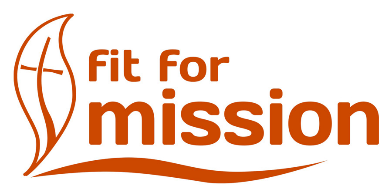 Loving Lord, as we explore together what it means to be fit for mission, may we be devoted to prayer and watchful for the signs of your coming kingdom. Give us thankful hearts and open doors to make known the Gospel. May our words and actions point people to Jesus, who is our Lord and Saviour. Amen.Loving Lord, as we explore together what it means to be fit for mission, may we be devoted to prayer and watchful for the signs of your coming kingdom. Give us thankful hearts and open doors to make known the Gospel. May our words and actions point people to Jesus, who is our Lord and Saviour. Amen.